Справка по итогам Открытого районного фестиваля-конкурса детского и юношеского творчества «Академия искусств» Заочный этап конкурса проводился – c 15 марта по 15 апреля 2023 года заочно, все материалы     присылались в электронном виде на почту horeograf_shim@mail.ru   ЦЕЛЬ И ЗАДАЧИ КОНКУРСА:Цели и задачи Фестиваля.Фестиваль проводится в целях поддержки и развития детского и юношеского творчества.Основные задачи Фестиваля:- выявление и поддержка талантливых детей и молодежи, создание благоприятных условий для культурного развития участников;- сохранение и развитие культурного потенциала, приобщение юных талантов к лучшим образцам культуры и искусства;- содействие росту творческих способностей и гармоничному становлению личности;
- обмен творческим опытом и укрепление дружественных отношений между участниками.ВОЗРАСТНЫЕ КАТЕГОРИИ УЧАСТНИКОВВ конкурсе приняли участие 82 коллектива из детских дошкольных учреждений, средних образовательных школ, детской школы искусств и центра творческого развития «Академия детства» Талицкого городского округа.Выступления были в следующих возрастных категориях:4 - 6 лет;7 - 8 лет;9 - 10 лет;11 – 12 лет;13-17 лет.Номинации конкурсной и фестивальной программы:6.1. Вокал (соло, ансамбли):- Академический вокал;- Народный вокал;- Эстрадный вокал;6.2. Хореография (соло, ансамбли):- эстрадный танец;- народный танец;- современный танец;- классический танец;- уличные танцы.6.3. Оригинальный жанр:- театр моды;- художественное слово;- цирковое искусство;6.4. Театральное искусство.- малые театральные формы; - драматический театр; - мюзикл,- театр мимики и жеста; - кукольный театр.Требования и условия участия в Фестивале.1. Общие требования:- Замена номера не допускается по окончанию приёма заявок;- Выступления должны сопровождаться качественной фонограммой (музыкальной композицией);- Выступления и работы, не соответствующие программным требованиям, жюри не оцениваются;- Возраст участников должен строго соответствовать возрастным категориям, указанным в Положении. В ансамблях допускается до 20 % участников не соответствующего возрастной категории возраста. В соло лица, не соответствующие возрастным категориям, не допускаются к участию в конкурсной программе;- Сопровождающие на гала-концерте педагоги, руководители коллективов, родители (опекуны) несут полную ответственность за жизнь и здоровье участников;2. Для участников в номинации «Вокал»:Исполнение одного или двух конкурсных произведений разного характера под фонограмму «минус вокал» (не более 3 минут 30 сек. каждое, в случае превышения указанного времени жюри имеет право остановить фонограмму).
3. Для участников в номинации «Хореография»:3.1. Исполнение одного или двух конкурсных номеров разного характера (направления). Номера исполняются одинаковым составом (ансамбля) по следующим направлениям:- народный танец – танец разных национальностей, с выдержкой стиля и техники;- эстрадный танец - традиционные эстрадные характерные танцы;- современный танец – классический джаз, степ, джаз-модерн, модерн, контемпорари, бальные танцы, диско, социальные танцы;- уличные танцы – StreetShow, Locking, Popping, Hip-Hop, House, Break-Dance, Krump, Whacking, Vogue, StreetJazz, Dancehall, C-Walk, Electro;3.2. Продолжительность каждого выступления: не более 4 минут. В случае превышения указанного времени жюри имеет право остановить фонограмму.4. Для участников в номинации «Оригинальный жанр»:4.1. Участники исполняют один или два номера (композиции) по следующим направлениям: -художественное слово; -пластический этюд;-акробатика; -клоунада и другие направления.
4.2. Общая продолжительность номера: не более 4 мин.4.3. В номинации художественное слово допускается исполнение стихов и прозы на свободную тему за исключением темы войны.5. Для участников в номинации театральное искусство.5.1. Участники исполняют один или два номера (композиции) по следующим направлениям: - малые театральные формы; - драматический театр; - мюзикл,- театр мимики и жеста; - кукольный театр.5.2. Общая продолжительность номера: не более 4 мин.  ЖЮРИ КОНКУРСА: В состав жюри вошли специалисты в области вокала, театра и хореографии.Вокальное отделение:Ступакова Анна Викторовна- Руководитель народного ансамбля "Потеха" МБУК ДК "Вороний брод" п. БелокаменныйСелезнева Светлана Николаевна- Руководитель творческой студии "Акварель" Западного Центра информационной, культурно - досуговой и спортивной деятельности Обуховского сельского поселения Камышловского Муниципального районаАбрамова Ольга Анатольевна- Педагог высшей категории МБУДО ПГО "ПЫШМИНСКИЙ ЦДО" руководитель Вокального ансамбля "Звонкий голосок" и "Домисолька"Театральное отделение и оригинальный жанр:Усейнова Елена Сергеевна- Руководитель и режиссер молодежного театра-студии "Синяя птица" МАУ ЦКиД ГО Красноуфимск.Черепков Антон Олегович- Театральный педагог, актер Тюменского театра кукол.Дёмина Анастасия Георгиевна- Художественный руководитель театральной студии «НЕклассика» РИКДЦ «Юбилейный», режиссер-постановщик театральных представлений и массовых празднеств.Хореографическое отделение:Самойлова Софья Александровна- преподаватель хореографии МБУ ДО ПГО "Пышминская детская школа искусств»Сереброва Дарья Васильевна- преподаватель хореографии МБУ ДО ПГО "Пышминская детская школа искусств»Дегтярева Елена Игоревна- педагог дополнительного образования. Руководитель образцового детского коллектива хореографической студии " Экартэ" МАУ ДО "Дом детского творчества" Камышловского городского округаИТОГИ Открытого районного фестиваля-конкурса детского и юношеского творчества «Академия искусств»Театральное отделение и оригинальный жанрХОРЕОГРАФИЧЕСКОЕ ИСКУССТВОВокальное отделениеВсе участники конкурса получают электронные сертификаты участников. Сертификаты участников можно скачать по ссылке https://cloud.mail.ru/public/Lawc/kjQNDQbHM . Победители и призеры конкурса в каждой номинации будут награждены   грамотами и ценными призами.Благодарим за участие! Поздравляем всех победителей и участников! Приглашаем к дальнейшему сотрудничеству!Внимание!!!Исполнители занявшие 1 место приглашены на гала-концерт в качестве выступающих, призеры, занявшие 2 и 3 места, приглашены в качестве зрителя. Если в графе «Гала-концерт» в строчке со своим конкурсным номером вы видите пометку участник или зритель гала-концерта вам надо заполнить следующую анкету сроком не позднее 23 апреля 2023 года и выслать на почту horeograf_shim@mail.ru Для того, чтобы подтвердить ваше присутствие и участие. Гала-концерт пройдет 27 апреля в актовом зале «Талицкой детской школы искусств» по адресу г. Талица, ул. Ленина, 38. в 10.00. Вход в ДШИ выполняется организованно группами, во главе с руководителем. Руководитель самостоятельно подходит к администратору и уточняет место своей гримерки (для выступающих) и место в зале. Обязательно наличие сменной обуви  На награждении руководитель выходит со своей командой, кубок и диплом получает в руки руководитель. (Этот пункт обязателен для всех руководителей у кого маленькие дети до 12 лет). На площадку нужно прибыть строго по времени (не раньше)!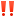 АнкетаНаименование коллективаКонкурсные номерПрисутствие на гала-концерте                              да                нетНаличие педагога                                                    да                нетНаличие детей                                                         да                нет     Количество детей    Оригинальный жанрОригинальный жанрОригинальный жанрОригинальный жанрОригинальный жанрОригинальный жанрОригинальный жанрОригинальный жанрОригинальный жанрОригинальный жанрНазвание коллектива, исполнителяназвание номеракатегорияВозрастная категориянаправлениеУсейноваЧерепковДеминаИтогместоГала-концертГринёва Екатерина Андреевна«Родина», Константин СимановСОЛО4-6 летхудожественное слово35293296участие Гамхарова Марьям Черкезовна«Родина – слово большое, большое», Виктор БоковСОЛО4-6 летхудожественное слово3730371042 местоЗритель гала-концертеВахрушев Артем Владимирович«Подушечка», Сергей Михалковсоло4-6 летхудожественное слово3335401081 местоУчастие в гала-концертеБабинова Настя«Чудеса»
(автор: Владимир Степанов)соло4-6 летхудожественное слово3329391013 местоЗритель гала-концертаМосквина ВалерияПетр Синявский "Рисунок"соло4-6 летхудожественное слово32303597участие Большакова Александра Антоновна «Весна пришла»соло4-6 летхудожественное слово32273695участие Алёшкина Варвара Наталья Карпова "Веснëнок" соло6-7 летхудожественное слово3633401091 местоУчастие в гала-концертеКолобов Дмитрий Александрович«Лужа»соло6-7 летхудожественное слово31303697участие Кострова Варвара Антоновна«Любите Россию», Олег МилявскийСОЛО7-8 летхудожественное слово353235102участие Пичугина Юлия«Россия»
(автор: Владимир Гудимов)СОЛО7-8 летхудожественное слово353237104участие               Пирогова Арина     «Россия начиналась не с  меча…..»
                         Э.Асадовсоло7-8 летхудожественное слово363331100участие Кищик Виктория, дто «Мир театра»Стихотворение С.Михалкова «Про мимозу»соло7-8 летхудожественное слово3737381121 местоУчастие в гала-концертеРодионов Ярослав,
 дто «Театральные игры»Стихотворение С.Михалкова «Чистописание»соло7-8 летхудожественное слово3737381121 местоУчастие в гала-концертеБухарова Алиса, дто «Мир театра»Стихотворение С.Михалкова «Щенок»соло7-8 летхудожественное слово3635371083 местоЗритель гала-концертаКарачева МарияНадежда Сидоренко «Что Родиной моей зовется»соло7-8  летхудожественное слово3734401112 местоЗритель гала-концертаЗяблицев Николай,
 дто «Театральные игры»Стихотворение С.Михалкова «Тридцать шесть и пять»соло9 – 10 летхудожественное слово3832391092 местоЗритель гала-концертаКузнецова Екатерина и Фарносова Полина, дто «Театральные игры»Стихотворение С.Михалкова «Автографы»дуэт9 – 10 летхудожественное слово3839401171 местоУчастие в гала-концертеТрибунская Надежда, дто «Актерское мастерство»А.Дружинина, монолог «Мама»соло11 – 12 летхудожественное слово3936391141 местоУчастие в гала-концертеМеркульева ЕлизаветаЛюдмила Татьяничева «Стих об Уральском крае»соло11-12 летхудожественное слово3733401102 местоЗритель гала-концертаМохирева Виктория Владимировна 
 Отрывок из рассказа  "Манюня"
  Наринэ Абгарянсоло13-17 летхудожественное слово3938361131 местоУчастие в гала-концертеМоторина Анастасия АнтоновнаГанс Христиан Андерсон «Девочка со спичками»соло13-17 летхудожественное слово3737391131 местоУчастие в гала-концертеСизикова КсенияА.Усачев стихотворение «Русский дом»соло13-17 летхудожественное слово3639381131 местоУчастие в гала-концерте
   Детское творческое объединение "Театральный городок" Старшая группа   Литературно-художественная композиция "Проклятье века"
Евгений Евтушенко, Мальвина Матросовабольшая группасмешаннаяхудожественное слово3533351032 местоЗритель гала-концерта
   Детское творческое объединение "Театральный городок" Старшая группа    
Миниатюра " Десятилетний человек"
Сергей Михалковмалая группасмешаннаяхудожественное слово3435381071 местоУчастие в гала-концертеТеатральное искусствоТеатральное искусствоТеатральное искусствоТеатральное искусствоТеатральное искусствоТеатральное искусствоТеатральное искусствоТеатральное искусствоТеатральное искусствоТеатральное искусство
   Детское творческое объединение "Театральный городок" Старшая группа 
 "Богатырь Степан Ромашкин"
  Дмитрий Войдак малая группа11-12 лет"Драматический театр5255401472 местоЗритель гала-концерта Группа «Маленькая страна»Мюзикл «Часы» по стихотворению
 С. В. Михалковагруппа6-7 лет"Мюзикл"5449471501 местоУчастие в гала-концертеДТО «Мир театра»Музыкальный спектакль «Дело было вечером» (по мотивам произведений С.Михалкова»группа7 – 8 лет"Драматический театр5638451393 местоЗритель гала-концертаНазвание коллектива, исполнителяназвание номеракатегорияВозрастная категориянаправлениеСереброваДегтяреваСамойловаИтогоместоГало-концертГруппа «Почемучки»Танец «Мамин вальс»Ансамбль4-6 лет«Эстрадный танец»3524531121 местоУчастие в гала-концертеАнсамбль «ЗАДОРИНКИ»«Мы – лучшие!»ансамбль4-6 лет«Эстрадный танец»24175293участиеАнсамбль «КОНФЕТКИ»«Чику-Рику»ансамбль4-6 лет«Эстрадный танец»301752993 местоЗритель гала-концертаГруппа «ЗВЁЗДОЧКИ»«Далеко от мамы»ансамбль4-6 лет«Эстрадный танец»27165194участиеТанцевальный дуэт «Милашки»;
Медведева Настя
Фадеева Диана«Куколки»дуэт4-6 лет«Эстрадный танец»3719541102 местоЗритель гала-концертаТанцевальная группа «Жемчужина»Танец «Россия»Ансамбль4-6 лет «Народный танец»2924581112 местоЗритель гала-концерта«Непоседы»«Кадриль» ансамбль4-6 летнародный танец3524541131 местоУчастие в гала-концерте « Улыбка» Танец народов мираАнсамбль7-8 лет «Народный танец»3747491331 местоУчастие в гала-концерте  « Ровесники»  Танец джентельменовАнсамбль7-8 лет«Эстрадный танец»3721531111 местоУчастие в гала-концертеАнсамбль «АКВАРЕЛЬКИ»«Мама"ансамбль7-8 лет«Эстрадный танец»271453943 местоЗритель гала-концерта    Танцевальная группа «Пчёлки» «Хорошие девчата».
Композитор – Александра Пахмутова, слова Михаила Матусовского.ансамбль7-8 лет«Эстрадный танец»3019561052 местоЗритель гала-концертаСтудия современного танца "Top Street""Зажгу"ансамбль7-8 летуличные танцы3018571052 местоЗритель гала-концертаСтудия современного танца "Top Street""Панджаби"ансамбль9-10летуличные танцы3723551151 местоУчастие в гала-концерте"Арт-данс"Танец "Хорошее настроение"ансамбль9-10лет«Эстрадный танец»271458993 местоЗритель гала-концертаТанцевальный коллектив 3 «А»классаТанец «Школьная полька» музыка А.ОстровскийАнсамбль9-10лет«Эстрадный танец»3321511052 местоЗритель гала-концертаТанцевальный коллектив 3 «Б»классаТанец «Мы-дети солнца» музыка Е.КрылатоваАнсамбль9-10лет«Эстрадный танец»30204494участиеСтудия современного танца "Top Street""Непокоренный дух"ансамбль10-11 летсовременный танец3420531072 местоЗритель гала-концертаТанцевальный коллектив 4 «А»классаТанец «Вася-Василёк»Ансамбль10-11 лет «Народный танец»3217531023 местоЗритель гала-концертаТанцевальный коллектив 4 «Б»классаТанец «Королева красоты»Ансамбль10-11 лет«Эстрадный танец»3027471042 местоЗритель гала- концертаТанцевальный коллектив 4 «В»классаТанец «Детство» музыка Ю.ЧичковАнсамбль10-11 лет«Эстрадный танец»29174288участиеСтудия современного танца "Top Street""Сердце"ансамбль13-17 летсовременный танец3819541111 местоУчастие в гала-концертеНазвание коллектива, исполнителяназвание номеракатегорияВозрастная категориянаправлениеСтупакова А.В.Селезнева С.Н.Абрамова О.А.ОбщееМестоГала-концерт«Акварельки»«Весенняя полечка»трио4 - 6 лет« ЭСТРАДНЫЙ ВОКАЛ»3537351073 местоЗритель гала-концертаРыбакова Алиса Денисовна«Люблюка»соло4 - 6 лет« ЭСТРАДНЫЙ ВОКАЛ»4440411252 местоЗритель гала-концертаМосквина Софья
«Студия эстрадного вокала Ля-Ля-Фа» РИКДЦ Юбилейный«Я рисую»соло4 - 6 лет« ЭСТРАДНЫЙ ВОКАЛ»3944461291 местоУчастник гала-концертаАнсамбль «ЗАДОРИНКИ»«Мой папа»
Автор песни Татьяна Кулиноваансамбль4 - 6 лет« ЭСТРАДНЫЙ ВОКАЛ»3834361083 местоЗритель гала-концертаБАЛИЕВСКИЙ АНАСТАСИЯ"Чебурашка"
слова Э. Успенского, музыка В. Шаинского СОЛО4-6 лет« ЭСТРАДНЫЙ ВОКАЛ»3630401063местоЗритель гала-концертаАнна Глебова«Русские матрешки» Слова: А. Осьмушкин Музыка : В.Темновасоло4 - 6 лет"Народный вокал"4342471321 местоУчастник гала-концертаРозина Вероника«Гномик» А.ЕрмоловСОЛО7-8 лет"Академический вокал"4837401251 местоУчастник гала-концертаВокальный ансамбль «Нотки»«Жук» слова Ю.Мориц, музыка Е.Попляноваансамбль7-8 лет"Академический вокал"3837391142 местоЗритель гала-концертаПодготовительная группа «Смешарики»«Шли солдаты на войну»
(музыка и стихи И.Русских)ансамбль7-8 лет« ЭСТРАДНЫЙ ВОКАЛ»4044441281 местоУчастник гала-концертаАнсамбль «АКВАРЕЛЬКИ»«Встречайте праздник песнями»
муз. и сл. О.Осиповаансамбль7-8 лет« ЭСТРАДНЫЙ ВОКАЛ»3732351042 местоЗритель гала-концерта    Забанных Арина Александровна
    Нехорошкова Василиса Михайловна            Песня «Веснушки».
Музыка  Владимира Бородина, слова Татьяны Шемякинойдуэт7-8 лет« ЭСТРАДНЫЙ ВОКАЛ»4238421221 местоУчастник гала-концерта   Васильева Екатерина
«Студия эстрадного вокала Ля-Ля-Фа» РИКДЦ Юбилейный  «Дружба»соло7-8 лет« ЭСТРАДНЫЙ ВОКАЛ»4339311131 местоУчастник гала-концерта  Пинягина Мария
«Студия эстрадного вокала Ля-Ля-Фа» РИКДЦ Юбилейный «Я родилась в России»соло7-8 лет« ЭСТРАДНЫЙ ВОКАЛ»3838361122 местоЗритель гала-концертаВокальная студия «Благо» соло Валерия Нижевич«Колокола» Автор: Юрий Верижниковансамбль9 - 10 лет"Народный вокал"42272998участиеВокальный ансамбль «Anima»«Русская сторонка» сл. и муз. С.Кожуховскаяансамбль9-10 лет"Академический вокал"4142431261 местоУчастник гала-концертаВокальный ансамбль «Anima»«Учил Суворов» сл. М.Левашов муз. А.Новиковансамбль9-10 лет"Академический вокал"4136361132 местоЗритель гала-концертаКокшарова Анастасия«Моя Россия» сл.Н.Соловьева муз.Г.СтрувеСОЛО9-10 лет"Академический вокал"Номер снят с конкурса по причине несоответствия заявленной категории.Номер снят с конкурса по причине несоответствия заявленной категории.Номер снят с конкурса по причине несоответствия заявленной категории.Номер снят с конкурса по причине несоответствия заявленной категории.Номер снят с конкурса по причине несоответствия заявленной категории.Коняева Алина,
Антанович Анастасия«Маленькая мама» Г.Струве дуэт9-10 лет"Академический вокал"4240411231 местоУчастник гала-концертаАнна Колобова«5 февральских роз» Слова: В.Цветков Музыка : В.Ильичевасоло9 - 10 лет« ЭСТРАДНЫЙ ВОКАЛ»4237311103 местоЗритель гала-концертаВокальная студия «Благо» ансамбль «Созвездие»«Для чего мы на свете живем!» Автор: Денис Майдановансамбль9 - 10 лет« ЭСТРАДНЫЙ ВОКАЛ»Номер снят с конкурса по причине несоответствия конкурсного материалаНомер снят с конкурса по причине несоответствия конкурсного материалаНомер снят с конкурса по причине несоответствия конкурсного материалаНомер снят с конкурса по причине несоответствия конкурсного материалаНомер снят с конкурса по причине несоответствия конкурсного материалаНижевич Валерия и Нижевич Василиса«Сестра» Автор: Ольга Фокина дуэт9 - 10 лет« ЭСТРАДНЫЙ ВОКАЛ»4538351182 местоЗритель гала-концертаДуэт «Карамельки» 3 «А»классаПесня «ДРУЗЬЯ» автор З.Бобрицкаядуэт9-10лет« ЭСТРАДНЫЙ ВОКАЛ»4528411143 местоЗритель гала-концерта   Жолудев Дастин
«Студия эстрадного вокала Ля-Ля-Фа» РИКДЦ Юбилейный«Я летаю во сне»соло9-10 лет« ЭСТРАДНЫЙ ВОКАЛ»4747481421 местоУчастник гала-концертаКопырина Надежда«Ветер перемен» М.ДунаевскийСОЛО11-12 лет"Академический вокал"3836301043 местоЗритель гала-концерта   Бумажникова Евгения
«Студия эстрадного вокала Ля-Ля-Фа» РИКДЦ Юбилейный «Девочка - чума»соло11-12 лет« ЭСТРАДНЫЙ ВОКАЛ»4848461421 местоУчастник гала-концертаВьюшкова Анна
«Студия эстрадного вокала Ля-Ля-Фа» РИКДЦ Юбилейный«Россиянка я»соло11-12 лет« ЭСТРАДНЫЙ ВОКАЛ»4145491352 местоЗритель гала-концертаСафронова Софья АлександровнаЗакличка Смоленской области 
«Пойду млада по воду»соло11-12 лет"Народный вокал"5050451451 местоУчастник гала-концертаПульникова Полина
«Студия эстрадного вокала Ля-Ля-Фа» РИКДЦ Юбилейный   «Скоро наступит весна»соло13-17 лет« ЭСТРАДНЫЙ ВОКАЛ»4841401292 местоЗритель гала-концертаКотова Полина «Студия эстрадного вокала Ля-Ля-Фа» РИКДЦ Юбилейный «Кометы»соло13-17 лет« ЭСТРАДНЫЙ ВОКАЛ»4940451341 местоУчастник гала-концертаСлесарева Варвара Павловна«Мы – Вселенная!» Автор: Константин Арсенев. Композиторы: Михаил Морсков, Артём Федотов. соло13-17 лет« ЭСТРАДНЫЙ ВОКАЛ»4343351213 местоЗритель гала-концертаИлья Баев«Нас бьют, мы летаем» Слова: Джахан Поллываев Музыка: Андрей Ктитаревсоло13-17 лет« ЭСТРАДНЫЙ ВОКАЛ»393536110участиеРыжкова Дарья«Наследники России» сл. и муз. Е.ГомоновойСОЛО13-17 лет"Академический вокал"3734371082 местоЗритель гала-концертаВокальный ансамбль «Анданте»«Отчизна» муз. А.Брицынансамбль13-17 лет"Академический вокал"4343401261 место Участник гала-концертаВокальный ансамбль «Анданте»«Уголок России» муз. В.Шаинскийансамбль13-17 лет"Академический вокал"4340431261 местоУчастник гала-концерта